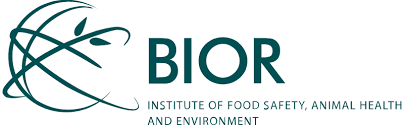 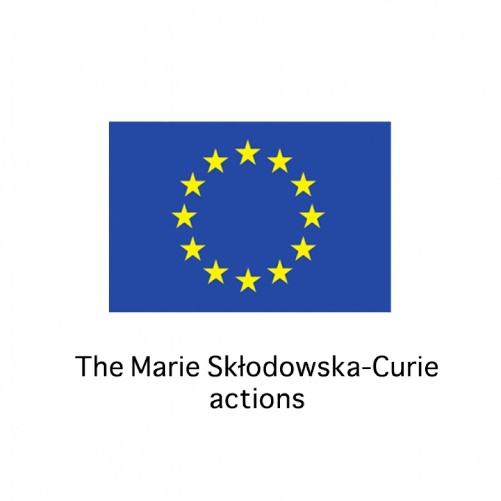 HORIZON 2020 MARIE SKLODOWSKA-CURIE ACTIONS  INDIVIDUAL FELLOWSHIP CALL – Expression of InterestOrganisation DetailsInstitute of Food Safety, Animal Health and Environment “BIOR”, Latvia (www.bior.lv)Organisation TypeVeterinary medicine, Epidemiology, Biostatistics, Animal infectious diseases, Risk assessment, ModellingInstitute of Food Safety, Animal Health and Environment “BIOR” is the largest research institute in the area of veterinary medicine, public health, food safety, and fisheries in Latvia. In the area of its competence, Institute "BIOR" with its excellent research, technical and developed human resource base is leader in the region.Institute “BIOR” is a research centre of national importance which develops innovative research methods and creates new practically applicable knowledge in the following areas of science: public and environmental health, food safety, fishery and veterinary medicine. The institute carries out research on food safety, animal infectious diseases, zoonoses, antimicrobial resistance, fisheries and biological resources in aquatic environments. Besides the research activities, institute “BIOR” is a National Reference Laboratory involved in national and international monitoring and surveillance programs. Short Description of the Research Project/TopicThe overall aim of the project is to develop the biostatistical analytical tools for the modelling of animal infection diseases, particular attention currently is paid to African swine fever (ASF) in wildlife in frame of the predictive epidemiology. In parallel with the experience gained, the risk of developing an endemic ASF stage should be assessed. Expertise required by the applicantThe applicant should have a Doctoral degree (Ph.D.). Application is open to candidates with a degree in veterinary medicine, epidemiology, biostatistics, or related sciences.Previous experience in animal disease epidemiology studies is a priority.The applicant should have experience in writing scientific reports and publications. The applicant should have a good level of spoken and written English evidenced either by a certificate demonstrating at least level B.2 of the Common European Framework of References for Languages; or evidence of having worked for at least 2 years in a working environment where English is used for meetings, communications and producing written reports and scientific publications.Career development support offered to fellowsInstitute “BIOR” offers the possibility to the fellows to participate in ongoing research projects/studies of the institute in the field of veterinary medicine. Teamwork with the Institute BIOR researchers and epidemiologists have justification to be able to use the skills of Biostatistics Spatio-temporal epidemiology studies in veterinary medicine in Latvia.Applicant procedure1.  Full academic CV;2. Two-page research proposal;3. Short	statement with	indication of why the Institute “BIOR” would be the best host institution for your research project.Contact PersonsHead of the Animal Disease Diagnostic Laboratory, Mg.med.vet. Ieva Rodzee-mail: ieva.rodze@bior.lv